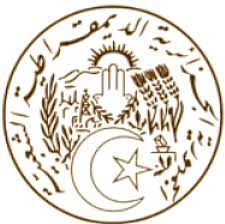 REPUBLIQUE ALGERIENNE DEMOCRATIQUE ET POPULAIREDéclaration de la délégation algérienne39ème session du Groupe de travail sur l’EPU ------------La République du TadjikistanGenève, le 04 novembre 2021Madame la Présidente,Ma délégation souhaite la bienvenue à la délégation de la République du Tadjikistan et la remercie pour la présentation de son troisième rapport national au titre de l’EPU.Elle se félicite de la signature par le Tadjikistan de la Convention relative aux droits des personnes handicapées et le lancement, en février 2020, de son processus de ratification. Elle se félicite, également, des programmes et politiques en place dans divers domaines touchant l’enfance. Elle souhaite proposer à la délégation de La République du Tadjikistan les recommandations suivantes : Poursuivre les efforts en cours pour ratifier la Convention relative aux droits des personnes handicapées,Envisager la possibilité d’adopter une politique et une stratégie nationales globales relatives aux enfants et de les doter de ressources humaines, techniques et financières suffisantes,Améliorer les moyens de protéger les personnes en situation de vulnérabilité ou de risque d’accès au droit à l’alimentation.L’Algérie souhaite le plein succès à La République du Tadjikistan dans l’examen et la mise en œuvre des recommandations acceptées. Je vous remercie.Speaking time: 2 minute and 10 secondsMISSION PERMANENTE D’ALGERIEAUPRES DE L’OFFICE DES NATIONS UNIES A GENEVE ET DES ORGANISATIONS INTERNATIONALES EN SUISSEالبعثة الدائمة للجزائر لدى مكتب الأمم المتحدة بجنيف والمنظمات الدولية بسويسرا